             Uznesenie č. 144/2022z 18. zasadnutia Obecného zastupiteľstva Obce Šalov                                                    dňa 05.04.2022K bodu 1.  Otvorenie zasadnutia a schválenie programu rokovania Obecné zastupiteľstvo v Šalove schvaľujedoplnenie programu rokovania v bode 7 Rôzne s doplnením bodov 7a), 7b), 7c), 7d)Uznesenie č. 145/2022z 18. zasadnutia Obecného zastupiteľstva Obce Šalov                                                    dňa 05.04.2022 K bodu  2.  Voľba návrhovej komisie, určenie overovateľov a zapisovateľa zápisniceObecné zastupiteľstvo v Šalove na návrh starostky obcevolínávrhovú komisiu v zložení: Bc. Renáta Kassaiová. Eva Molnárová, Gabriela SzabóUznesenie č. 146/2022z 18. zasadnutia Obecného zastupiteľstva Obce Šalov                                                    dňa 05.04.2022K bodu  3.  Kontrola plnenia uzneseníObecné zastupiteľstvo v Šalove po kontrole uznesení zo zasadnutia OcZ berie na vedomiesprávu o plnení uznesení z 16. zasadnutia OcZ zo dňa 28.10.2021 a z 17. zasadnutia OcZ zo dňa 20.12.2021 Uznesenie č. 147/2022z 18. zasadnutia Obecného zastupiteľstva Obce Šalov                                                    dňa 05.04.2022K bodu  4. Správa o kontrolnej činnosti hlavnej kontrolórky  obce za rok 2021Obecné zastupiteľstvo v Šalove po prerokovaní správy o kontrolnej činnosti hlavnej kontrolórky  obce za rok 2021prerokovalopredloženú správu o kontrolnej činnosti hlavnej kontrolórky  obce za rok 2021 b) berie na vedomiepredloženú správu hlavnej kontrolórky  obce z kontrolnej činnosti za rok 2021 v súlade s ustanovením § 18f odsek 1 písmeno e) zákona o obecnom zriadení Uznesenie č. 148/2022z 18. zasadnutia Obecného zastupiteľstva Obce Šalov                                                    dňa 05.04.2022K bodu  5. Informatívna správa o zvýšení ceny energií za posledné mesiaceObecné zastupiteľstvo v Šalove po prerokovaní programového bodu správy o zvýšení ceny energií za posledné mesiacea) berie na vedomieinformáciu o zvýšených nákladov na elektrickú energiu na všetky odberné miestab) odporúčarokovať dodávateľom elektrickej energie so ZSE, a. s. o možnosti úpravy platby za elektrickú energiud) schvaľujeprijať opatrenie na zníženie spotreby elektrickej energie na verejné osvetlenie v obci a to vypínaním VO v čase od 24.00 hod do 03.00 hodUznesenie č. 149/2022z 18. zasadnutia Obecného zastupiteľstva Obce Šalov                                                    dňa 05.04.2022K bodu  6. Situácia podzemnej vody v katastrálnom území obce ŠalovObecné zastupiteľstvo v Šalove po prerokovaní programového bodu Situácia podzemnej vody v katastrálnom území obce Šalovberie na vedomieinformáciu starostky obce o možnosti riešenia na zabezpečenie obce pitnou vodou v k. ú. Šalov, s tým že na najbližšie zasadnutie OcZ odporúča pozvať p. Norberta KovácsaUznesenie č. 150/2022z 18. zasadnutia Obecného zastupiteľstva Obce Šalov                                                    dňa 05.04.2022K bodu  7. Rôzne7a) Návrh na kronikára obce s vypracovaním od 1.1.2014Obecné zastupiteľstvo v Šalove po prerokovaní programového bodu 7a) Návrh na kronikára obce s vypracovaním od 1.1.2014schvaľujevymenovať od 5.4.2022 za kronikára obce Mgr. Eriku AmrusovúUznesenie č. 151/2022z 18. zasadnutia Obecného zastupiteľstva Obce Šalov                                                    dňa 05.04.20227b) Žiadosť o NFP z nadácie Bethlen Gábora na rok 2022Obecné zastupiteľstvo v Šalove po prerokovaní programového bodu 7b) Žiadosť o NFP z nadácie Bethlen Gábora na rok 2022berie na vedomieinformáciu o neschválenie žiadosti o NFP z nadácie Bethlen Gábora na rok 2022 na výmenu okien a dverí na budove Materskej školy a Základnej školyUznesenie č. 152/2022z 18. zasadnutia Obecného zastupiteľstva Obce Šalov                                                    dňa 05.04.20227c) Rekonštrukcia budovy Kultúrneho domu – administratívnej budovyObecné zastupiteľstvo v Šalove po prerokovaní programového bodu 7c) Rekonštrukcia budovy Kultúrneho domu – administratívnej budovya) schvaľuje1. rekonštrukciu administratívnej budovy v Šalove so súpisným číslom 152. financovanie rekonštrukcie čerpaním úveru b) poverujestarostku obce zabezpečiť vypracovanie finančného rozpočtu a vypísanie verejného obstarávania na výkon prác spojených s rekonštrukciuUznesenie č. 153/2022z 18. zasadnutia Obecného zastupiteľstva Obce Šalov                                                    dňa 05.04.20227d) Organizovanie obecných slávností 2022Obecné zastupiteľstvo v Šalove po prerokovaní programového bodu 7d) Organizovanie obecných slávností 2022schvaľujeorganizovanie obecných slávností 2022 na deň 13.8.2022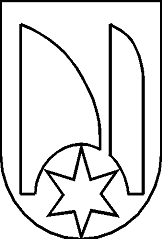 